電子電路實習工場緊急逃生路線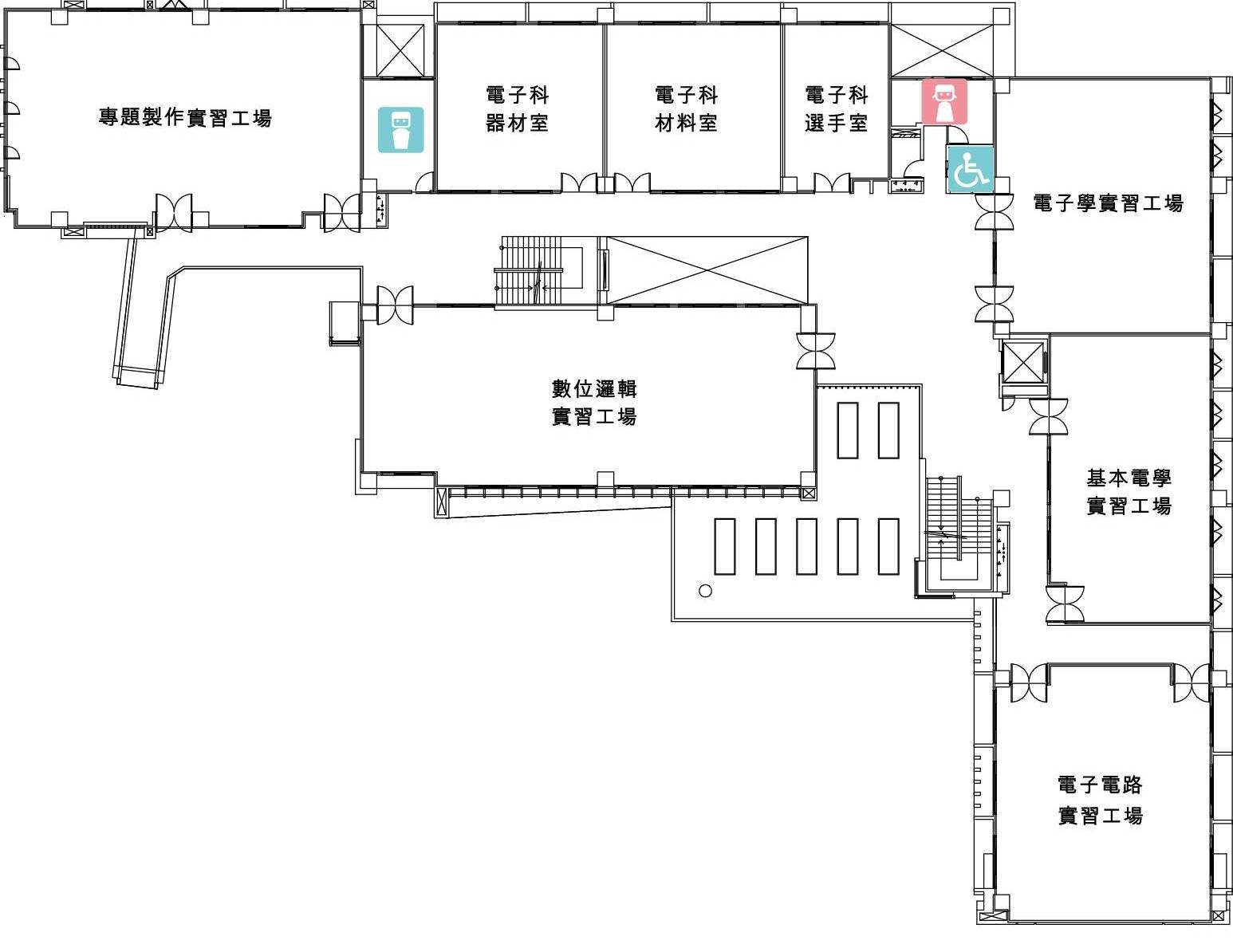 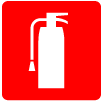 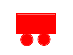 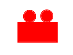 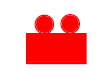 